IEEE P802.11
Wireless LANsAbstractThis document proposes comment resolutions for the following CIDs, which are related to the illustration of the message flow in Figure 6-28a, b, c and d in Draft 0.2211, 212, 213, 214, 371, 824, 731, 35, 388, 733, 468, 469, 658, 659, 826, 827, 829, 820, 822, 389, 825, 732, 821, 484R0: Initial version.R1: Made changes to CR for CID 732, based on offline discussions. R2: Made changes to CR for CID 824, 35, 468, 469, 658, 659, 826, 827, 829, 389, 822, 484 and 825, based on discussions during the TGbf call on 23 Aug. SP is added. CID 211, 212, 213, 214, 371, 824Proposed resolution: Accepted. Proposed resolution: Revised.Discussion: This comment is resolved by CID #819 and CID #828, and is already approved to be included in Draft 0.2. 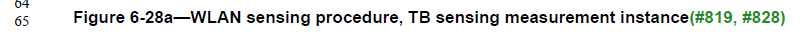 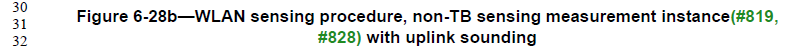 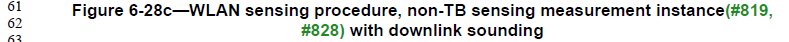 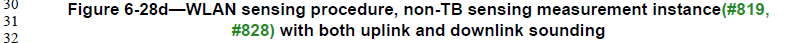 The proposed modification is to make a global change throughout Draft 0.2.TGbf Editor: Please replace all occurrences of “TB measurement instance” with “TB sensing measurement instance” in Draft 0.2. CID 731, 35Proposed resolution: Revised.Discussions: #731: I agree with this comment. In Figure 6-28a, the optional frame exchanges and the associated primitive exchanges are not indicated by dashed lines as done in Figure 6-28b-d. So, the proposed modifications are shown on Page 12 in this document:To use dashed lines (as done in 11az spec) for optional frames and primitives in Figure 6-28a. The current dashed lines in Figure 6-28b-d are difficult to identify, and thus, a new type of dashed line is used in Figure 6-28a-d. #35: Based on offline discussions, we’ve agreed that the termination of a measurement setup can benefit from receiving the Ack. There exist specific case where the termination frame be sent without an Ack, that is when AP wants to terminate the measurement setup in the non-TB case. The proposed modifications areUse dashed line for Ack in the non-TB case where AP sends the termination frame.Insert a text to subclause 9.6.7.52 Sensing Measurement Setup Termination frame format.CID 388, 733Proposed resolution: Rejected.Discussion: #388: In subclause 11.21.18.8, it is explicitly stated that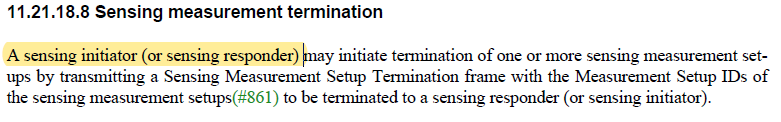 #733: Figure 6-28b shows the uplink case for non-TB.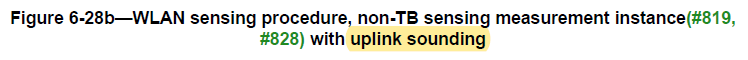 CID 820, 822Proposed resolution: Rejected.Discussion: The caption of Figure 6-28a refers to a WLAN sensing procedure, which consists of a TB sensing measurement instance. Figure 6-28a is to show the complete TB variant of a WLAN sensing procedure, not only a sensing measurement instance. The sensing measurement setup phase and termination phase shall not be removed from the figure because these phases are part of the TB sensing procedure and also introduce the new primitives used in sensing. Finally, in my mind, the caption need to highlight the key point, not to elaborate all phases/steps.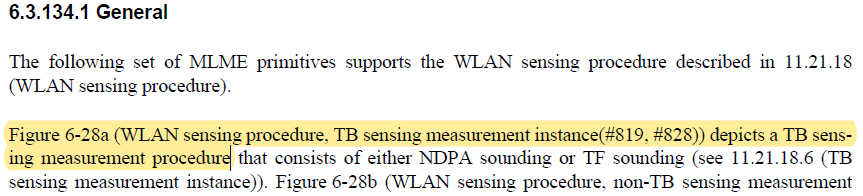 Proposed resolution: Revised.Discussion: I agree with this comment that without any instruction the dashed ovals are confusing. The proposed modifications is to identify each phase of a TB sensing measurement instance by adding the phase name inside the ovals. The two termination phases are kept in the figures, to show that either the sensing initiator or responder can initiate the termination phase.CID 732, 821Proposed resolution: Revised.Discussions: 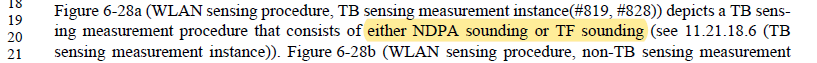 Based on offline discussions, the intention of these comments is to clarify that a TB sensing measurement instance can consist of NDPA sounding or TF sounding or both which should be reflected by texts or the figure. However, Figure 6-28 highlights only the “either/or” case. The proposed modification is to add one sentence in subclause 6.3.134.1. CID 825Proposed resolution: Revised. Discussion: I agree with this comment in principle. Figure 6-28b-d can be combined into a single figure including all cases of a non-TB sensing measurement instance like Figure 6-28a. The proposed modifications are to replace Figure 6-28b-d with a new figure and modify the corresponding text in 6.3.134.1. General.CID 468, 469, 658, 659Proposed resolution: Revised.Discussion: Figure 6-28b and Figure 6-28c are showing the cases where the sensing is unidirectional. This means that the R2I NDP and I2R NDP, which are not shown in Figure 6-28b and Figure 6-28c, respectively, do not contribute to performing the sensing measurements. No primitives are initiated by the R2I NDP in Figure 6-28b or the I2R NDP in Figure 6-28c. The purpose of showing only the active NDP(s) in Figure 6-28b-d is to highlight the NDP that is used to obtain non-TB sensing measurements, distinguishing three types of non-TB sensing instances depending on the role of the sensing responder.CID 826, 827, 829, 389Proposed resolution: Revised. Discussion: I agree with the comments of #826, CID # 827 and CID #829 that “uplink sounding” and “downlink sounding” are not defined in WLAN sensing procedure. I also agree with the comment of #389 in principle to revise the captions. So the proposed modifications areReplace “uplink sounding” with “SI2SR sounding” and “downlink sounding” with “SR2SI sounding”, and dd “SI2SR” and “SR2SI” to “NDP” in figures correspondingly for consistency. Modify the captions.TGbf Editor: Please replace all occurrences of captions of Figure 6-28a and 6-28b in Draft 0.2 with the modified captions.Figure 6-28a—WLAN sensing procedure, with a TB sensing measurement instance (#819, #828, #389)Figure 6-28b –WLAN sensing procedure, with a non-TB sensing measurement instance (#819, #828, #389, #825) with uplink soundingCID 484Proposed resolution: Revised.Discussion: I agree with this comment that the arcs between frames can be confusing without an appropriate explanation. According to Solomon – “The purpose of the arcs is to demonstrate that the frames are initiated by the same MLME primitive. The primitive contains all the parameters needed to transmit the corresponding frames.” I think that the arcs are useful and shall be kept. The proposed modification areAdd texts at the end of Figure 6-28a to explain the use of the arcs for reading instructions. Remove the arc that connects the SI2SR NDP and the SR2SI NDP. after Figure 6-28b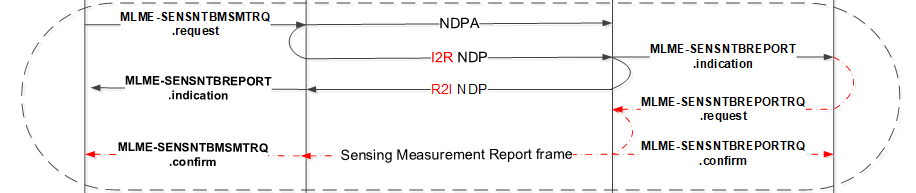 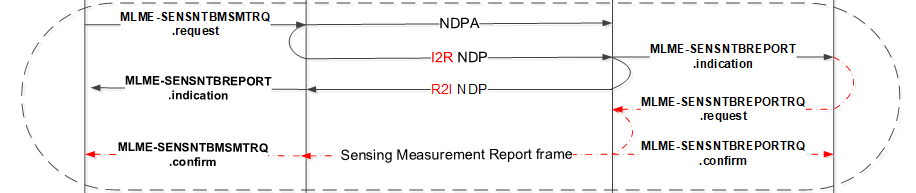 Modifications6.3.134.1 GeneralThe following set of MLME primitives supports the WLAN sensing procedure described in 11.21.18 (WLAN sensing procedure). Figure 6-28a (WLAN sensing procedure,  with a TB sensing measurement instance (#819, #828, #211, #371, #731, #822, #389, #824, #829)) depicts a TB sensing measurement procedure that consists of either NDPA sounding or TF sounding (see 11.21.18.6 (TB sensing measurement instance)). This figure also shows a TB sensing measurement procedure that consists of both NDPA sounding and TF sounding.(#732, #821) Figure 6-28b (WLAN sensing procedure,  with a non-TB sensing measurement instance(#819, #828) with uplink sounding, #389, #825, #212, #371, #731, #35, #822, #826, #827, #828)), Figure 6-28c (WLAN sensing procedure, non-TB sensing measurement instance(#819, #828) with downlink sounding), and Figure 6-28d (WLAN sensing procedure, non-TB sensing measurement instance(#819, #828) with both uplink and downlink sounding) depicts a non-TB sensing measurement procedures that consists of uplink sounding, downlink sounding, and both uplink and downlink sounding, respectively (see 11.21.18.7 (Non-TB sensing measurement instance)). These figures are examples of basic procedures and are not meant to be exhaustive of all possible uses of the protocol.TGbf Editor: Please replace Figure 6-28a with the following:Figure 6-28a – WLAN sensing procedure, with a TB sensing measurement instance (#819, #828, #211, #371, #731, #822, #389, #824, #829)TGbf Editor: Please add the following text after Figure 6-28a. In Figure 6-28a (WLAN sensing procedure with a TB sensing measurement instance) and Figure 6-28b (WLAN sensing procedure with a non-TB sensing measurement instance), the arc that connects a primitive with a frame at MLME indicates that this primitive initiates the transmission of the connected frame and contains all the parameters needed to configure the frame, and the arc that connects frames at MLME indicates that the preceding frame initiates the transmission of the subsequent frame and contains all the parameters needed to configure the subsequent frame. (#484)TGbf Editor: Please replace Figure 6-28b-d with the new figure below.Figure 6-28b –WLAN sensing procedure, with a non-TB sensing measurement instance (#819, #828, #389, #825, #212, #371, #731, #35, #822, #826, #827, #828)9.6.7.52 Sensing Measurement Setup Termination frame formatTGbf Editor: Please modify the text at L51P70 in subclause 9.6.7.52 in Draft 0.2 as follows. The Sensing Measurement Setup Termination frame is an Action or an Action No Ack frame of category Public used to terminate sensing measurement setup(s) (Motion 100) (#35). 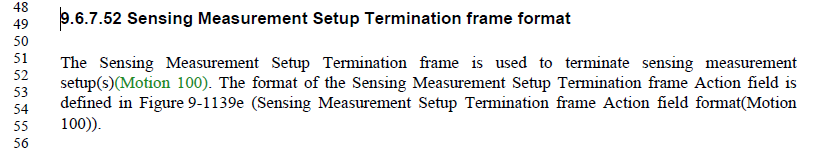 SPDo you support the proposed modifications to the following CIDs and incorporate the changes into the latest TGbf draft: CID 212, 213, 214, 371, 824, 731, 35, 388, 733, 468, 469, 658, 659, 826, 827, 829, 820, 822, 389, 825, 732, 821, 484Y/N/ACC40 CR for MLME – Part 1CC40 CR for MLME – Part 1CC40 CR for MLME – Part 1CC40 CR for MLME – Part 1CC40 CR for MLME – Part 1Date:  2022-08-18Date:  2022-08-18Date:  2022-08-18Date:  2022-08-18Date:  2022-08-18Author(s):Author(s):Author(s):Author(s):Author(s):NameAffiliationAddressPhoneemailNarengerileHuaweiShenzhen, Chinanarengerile@huawei.comRui DuHuaweiShenzhen, ChinaMengshi HuHuaweiShenzhen, ChinaCIDSubclausePageCommentProposed Change2116.3.134.118.33Some labels in Figure 6-28a use an acronym (SENS) that is not defined in the draft.Replace SENS with Sensing.2126.3.134.119.01Some labels in Figure 6-28b use an acronym (SENS) that is not defined in the draft.Replace SENS with Sensing.2136.3.134.119.37Some labels in Figure 6-28c use an acronym (SENS) that is not defined in the draft.Replace SENS with Sensing.2146.3.134.120.3Some labels in Figure 6-28d use an acronym (SENS) that is not defined in the draft.Replace SENS with Sensing.3716.3.134.1	18.64In Figure 6-28a, the frames are not correct during the measurement setup. "SENS Measurement Setup Request/Response" should be "Sensing Measurement Setup Request/Response". In addition, the same should be applied to the other figures.As in the comment.CIDSubclausePageCommentProposed Change8246.3.134.119.31"TB measurement instance" and "TB sensing measurement instance" are used interchangeably through the document. There are more occurrences of "TB sensing measurement instance" and it is suggested to keep this term.  Same applies to "non-TB measurement instance" vs "non-TB sensing measurement instance"Change "TB measurement instance" to "TB sensing measurement instance" and "non-TB measurement instance" to "non-TB sensing measurement instance" in the following places:Pg. 19 caption of Figure 6-28bPg. 19 caption of Figure 6-28cCIDSubclausePageCommentProposed Change7316.3.134.118.45In Figure 6-28a, the report phase can be optional. Either make Trigger report and sensing measurement report arrows with dash line or write optional under each text.The baseline spec has the word optional under the text (refer to 6.3.57.1 BSSTransition Management Procedure) while the 11az spec uses dash line (Figure 6-17a and 6-17b).356.3.134.118.56Measurement Setup Termination frame can be an action frame or action no ack frame. The Ack after SENS Measurement Setup Termination frame is unnecessary in Figure 6-28a,b,c,d.Change the solid line to dashed line to indicate that it is optional.CIDSubclausePageCommentProposed Change3886.3.134.118.59In Figures 6-28a-d, it is unclear why a SENS Measurement Setup Termination frame is sent by the sensing responder. Based on the description in Subclause 11.21.18.8, a sensing measurement setup is terminated upon the transmission of a Sensing Measurement Setup Termination frame by the sensing initiator.Modify Figures 6-28a-d by removing the SENS Measurement Setup Termination frame and ACK frame sent by the sensing responder and sensing initiator, respectively7336.3.134.120.33Figures 6-28c and 6-28d shows flow for downlink, downlink + uplink respectively. Should we add a new figure for uplink only case for NTB?As per commentCIDSubclausePageCommentProposed Change8206.3.134.118.32Figure 6-28a caption refers to a TB measurement instance, however a TB measurement instance does not include measurement setup phase and measurement termination phase, which are not part of a TB measurement instance (see Figure 11-41c for examples of TB sensing measurement instance.Changes to apply to Figure 6-28a: Option 1 - Remove the SENS Measurement Setup Request frame and SENS Measurement Setup Response frame, as well as the SENS Measurement Setup Termination frame and corresponding Ack from the figure.Option 2 - Put a large square around the aspects of Figure 6-28a that are related to a TB sensing measurement instance and identify such in a legend.Option 3 - Change the caption for Figure 6-28a to "WLAN sensing procedure, measurement setup and termination and TB sensing measurement instance."CIDSubclausePageCommentProposed Change8226.3.134.118.33Dashed ovals in figure 6-28a are confusing, and there is no legend identifying why some transactions are circled and others not.Changes to apply to Figure 6-28a:- Add legend to identify that dashed ovals represent message exchanges for each different phase of a TB measurement instance.- Add ovals around Polling Phase, NDPA sounding phase, TF sounding phase, Reporting phase- Remove ovals around sensing measurement setup termination message exchanges.- Figure 6-28a shows two termination options. Remove one, as it is not relevant for Figure 6-28a that both sides may optionally initiate a termination.CIDSubclausePageCommentProposed Change7326.3.134.100.00Add a new Figure for TB measurement instant to show both NDPA sounding and TF sounding or add text that shows that mode as the current text for 6-28a indicates either/or condition and not bothAs per comment8216.3.134.118.20Figure 6-28a depicts BOTH NDPA sounding AND TF sounding exchanges, however text identifies EITHER NDPA sounding OR TF sounding.Change text to: "Figure 6-28a (WLAN sensing procedure, TB measurement instance) depicts aspects of a TB sensing procedure, including sensing measurement setup, sensing polling, NDPA sounding and TF sounding (see 11.21.18.6 (TB sensing measurement instance)).CIDSubclausePageCommentProposed Change8256.3.134.119.04Figures 6-28b, 6-28c, and 6-28d can be simplified and combined into a single figure illustrating a non-TB measurement instance example.  Difference is 6-28b illustrates "Uplink", 6-28c "Downlink", and 6-28d "Both".  Setup and termination is common to all three.  Usage of dashed ovals in single figure can identify the three differences.Remove Figure 6-28b and Figure 6-28c and make changes to Figure 6-28b in line with those applied to Figure 28.6a:- Add legend to identify that dashed ovals represent message exchanges for each different phase of a non-TB measurement instance.- Combine figures 6-28b, 6-28c, and 6-28d into single figure to consist of sensing measurement setup, followed by "I2R", then "R2I", then "Both".  Add legend, and use dashed oval to identify each of the three options.Finally, figures contain two termination options.  Remove one, since termination is not relevant to the non-TB measurement instance.CIDSubclausePageCommentProposed Change4686.3.134.119.14Figure 6-28b contradicts to text description of non-TB sensing measurement instance in 11.21.18.7, page 71, line 61-65. For completeness of MLME procedure illustration, the transmission of unused NDP should be added back.Add R2I NDP transmission for completeness of MLME procedure illustration.4696.3.134.119.45Figure 6-28c contradicts to text description of non-TB sensing measurement instance in 11.21.18.7, page 71, line 61-65. For completeness of MLME procedure illustration, the transmission of the unused NDP should be added back.Add I2R NDP transmission for completeness of MLME procedure illustration6586.3.134.119.13The procedure misses the R2I NDPThe non-TB Sensing procedure includes two NDPs. The R2I NDP shall also be included in this figure 6-28b.6596.3.134.119.46The procedure misses the I2R NDPThe non-TB Sensing procedure includes two NDPs. The I2R NDP shall also be included in this figure 6-28c.CIDSubclausePageCommentProposed Change8266.3.134.119.30Figure 6-28b caption contains "uplink sounding", however uplink sounding is not defined in non-TB measurement instance description.  Text uses I2R. Figure 6-28c caption contains "downlink sounding", however downlink sounding is not defined in non-TB measurement instance description.  Text uses R2I.Change Figure 6-28d caption to"WLAN sensing procedure, non-TB measurement instance with I2R and R2I."8276.3.134.119.62Figure caption contains "downlink sounding", however downlink sounding is not defined in non-TB measurement instance description.  Text uses R2I.Replace "downlink sounding" with "R2I"8296.3.134.120.31Figure caption contains "uplink sounding" and "downlink sounding", however terms are not defined in non-TB measurement instance description.  Text uses I2R and R2I.Replace "uplink sounding" with "I2R", and replace "downlink sounding" with "R2I"3896.3.134.118.65The writing of the captions of Figures 6-28a-d can be improvedChange the caption of Figure 6-28a to: 'A TB measurement instance of a WLAN sensing procedure'. The same change can be done to the captions of Figures 6-28b-dCIDSubclausePageCommentProposed Change4846.3.134.118.40The lines between SENS Poll frame and SENS NDPA frame, NDP, SENS Report Trigger frame, SENS Trigger frame in Figure 6-28a are confusing. What are those lines mean?Remove those lines unless specified otherwise.